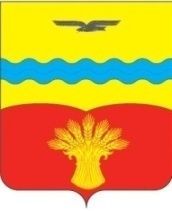 АДМИНИСТРАЦИЯ  МУНИЦИПАЛЬНОГО  ОБРАЗОВАНИЯ КИНЗЕЛЬСКИЙ СЕЛЬСОВЕТ  КрасногвардейскОГО районА  оренбургской ОБЛАСТИП О С Т А Н О В Л Е Н И Ес. Кинзелька07.04.2020                                                                                                                                     № 40-п  О внесении изменений в постановление администрации Кинзельского сельсовета Красногвардейского района Оренбургской области № 4-п от 22.01.2020 года «О  подготовке документации по планировке территории (проект планировки территории, содержащий проект межевания территории) для строительства линейного объекта АО «Оренбургнефть»: 5792П «Сбор нефти и газа со скважин №№ 821, 822, 823 Северо-Калиновского месторождения» на территории муниципального образования Кинзельский сельсовет Красногвардейского района Оренбургской области»В соответствии со статьями 45, 46 Градостроительного кодекса Российской Федерации, постановлением администрации муниципального образования Кинзельский сельсовет Красногвардейского района Оренбургской области «Об утверждении Порядка подготовки и утверждения документации  по планировке территории муниципального образования Кинзельский сельсовет Красногвардейского  района Оренбургской области» от 01.12.2011 № 96-п, в целях уточнения наименования объекта:1. Внести изменение в постановление администрации Кинзельского сельсовета Красногвардейского района Оренбургской области № 4-п от 22.01.2020 года «О  подготовке документации по планировке территории (проект планировки территории, содержащий проект межевания территории) для строительства линейного объекта АО «Оренбургнефть»: 5792П «Сбор нефти и газа со скважин №№ 821, 822, 823 Северо-Калиновского месторождения» на территории муниципального образования Кинзельский сельсовет Красногвардейского района Оренбургской области» по тексту постановления словосочетание «Северо-Калиновского» заменив словосочетанием «Северо-Калинового».2.  Установить, что настоящее постановление вступает в силу со дня его подписания, подлежит обнародованию и размещению на официальном сайте муниципального образования Кинзельский сельсовет Красногвардейского района в сети «Интернет» (раздел Градостроительная документация).3. Контроль за исполнением настоящего постановления оставляю за собой.Глава сельсовета                                                                                                             Г.Н. РаботяговРазослано: в дело, АО «Оренбургнефть», ООО «СамараНИПИнефть», для обнародования, отделу архитектуры и градостроительства, прокурору района.АДМИНИСТРАЦИЯ  МУНИЦИПАЛЬНОГО  ОБРАЗОВАНИЯ КИНЗЕЛЬСКИЙ СЕЛЬСОВЕТ  КрасногвардейскОГО районА  оренбургской ОБЛАСТИП О С Т А Н О В Л Е Н И Ес. Кинзелька07.04.2020                                                                                                                                     № 41-п  О внесении изменений в постановление администрации Кинзельского сельсовета Красногвардейского района Оренбургской области № 7-п от 11.02.2020 года «О проведении публичных (общественных) слушаний по проекту  планировки, содержащему проект межевания территории для строительства линейного объекта АО «Оренбургнефть»: 5792П «Сбор нефти и газа со скважин №№ 821, 822, 823 Северо-Калиновского месторождения» на территории муниципального образования Кинзельский сельсовет Красногвардейского района Оренбургской области»В соответствии со статьями 45, 46 Градостроительного кодекса Российской Федерации, постановлением администрации муниципального образования Кинзельский сельсовет Красногвардейского района Оренбургской области «Об утверждении Порядка подготовки и утверждения документации  по планировке территории муниципального образования Кинзельский сельсовет Красногвардейского  района Оренбургской области» от 01.12.2011 № 96-п, в целях уточнения наименования объекта:1. Внести изменение в постановление администрации Кинзельского сельсовета Красногвардейского района Оренбургской области № 7-п от 11.02.2020 года «О проведении публичных (общественных) слушаний по проекту  планировки, содержащему проект межевания территории для строительства линейного объекта АО «Оренбургнефть»: 5792П «Сбор нефти и газа со скважин №№ 821, 822, 823 Северо-Калиновского месторождения» на территории муниципального образования Кинзельский сельсовет Красногвардейского района Оренбургской области» по тексту постановления словосочетание «Северо-Калиновского» заменив словосочетанием «Северо-Калинового».2.  Установить, что настоящее постановление вступает в силу со дня его подписания, подлежит обнародованию и размещению на официальном сайте муниципального образования Кинзельский сельсовет Красногвардейского района в сети «Интернет» (раздел Градостроительная документация).3. Контроль за исполнением настоящего постановления оставляю за собой.Глава сельсовета                                                                                                             Г.Н. РаботяговРазослано: в дело, АО «Оренбургнефть», ООО «СамараНИПИнефть», для обнародования, отделу архитектуры и градостроительства, прокурору района.АДМИНИСТРАЦИЯ  МУНИЦИПАЛЬНОГО  ОБРАЗОВАНИЯ КИНЗЕЛЬСКИЙ СЕЛЬСОВЕТ  КрасногвардейскОГО районА  оренбургской ОБЛАСТИП О С Т А Н О В Л Е Н И Ес. Кинзелька07.04.2020                                                                                                                                     № 42-п  О внесении изменений в постановление администрации Кинзельского сельсовета Красногвардейского района Оренбургской области № 35-п от 30.03.2020 года «Об утверждении документации по планировке территории (проект планировки территории, содержащий проект межевания территории) для строительства линейного объекта АО «Оренбургнефть»: 5792П «Сбор нефти и газа со скважин №№ 821, 822, 823 Северо-Калиновского месторождения»  на территории Кинзельского сельсовета Красногвардейского района Оренбургской области»В соответствии со статьями 45, 46 Градостроительного кодекса Российской Федерации, постановлением администрации муниципального образования Кинзельский сельсовет Красногвардейского района Оренбургской области «Об утверждении Порядка подготовки и утверждения документации  по планировке территории муниципального образования Кинзельский сельсовет Красногвардейского  района Оренбургской области» от 01.12.2011 № 96-п, в целях уточнения наименования объекта:1. Внести изменение в постановление администрации Кинзельского сельсовета Красногвардейского района Оренбургской области № 35-п от 30.03.2020 года «Об утверждении документации по планировке территории (проект планировки территории, содержащий проект межевания территории) для строительства линейного объекта АО «Оренбургнефть»: 5792П «Сбор нефти и газа со скважин №№ 821, 822, 823 Северо-Калиновского месторождения»  на территории Кинзельского сельсовета Красногвардейского района Оренбургской области» по тексту постановления словосочетание «Северо-Калиновского» заменив словосочетанием «Северо-Калинового».2.  Установить, что настоящее постановление вступает в силу со дня его подписания, подлежит обнародованию и размещению на официальном сайте муниципального образования Кинзельский сельсовет Красногвардейского района в сети «Интернет» (раздел Градостроительная документация).3. Контроль за исполнением настоящего постановления оставляю за собой.Глава сельсовета                                                                                                             Г.Н. РаботяговРазослано: в дело, АО «Оренбургнефть», ООО «СамараНИПИнефть», для обнародования, отделу архитектуры и градостроительства, прокурору района.